Miami University Women’s Volleyball Presents ‘BORDERLINE NIGHT’The Miami University Redhawks Women’s Volleyball team will honor Borderline Junior Volleyball with promotions during their match on Thursday, October 27 vs. the Bowling Green Falcons, at Millett Hall on the Oxford campus. The match starts at 7 PM. Anyone mentioning Borderline will receive a reduced admission of $3.00. The team will sign autographs after the match (2 item limit for each fan). There will be several promotions that you can sign up for on a first come basis. Event staff will be at the tables by the West Vomitory of Millett to register Borderline fans for the ‘Hit Squad’ (must be there by 6:50) and a limited number of promotions between sets. Miami Volleyball posters will also be available. Borderline will host a meeting in Room 246 Millett Hall at 5:30 PM to answer questions about club volleyball in general, and Borderline specifically. We are going through several changes in our structure next season, so it may be beneficial for existing members to attend. 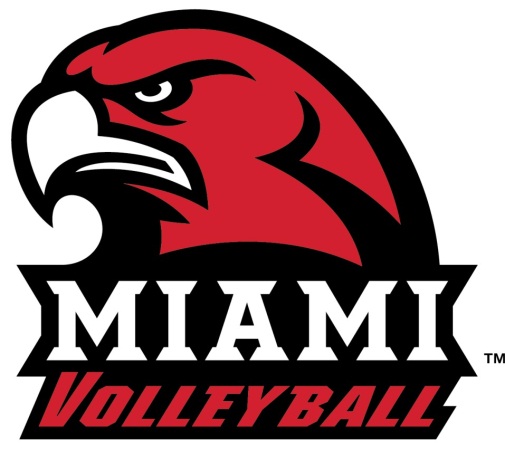 